American Government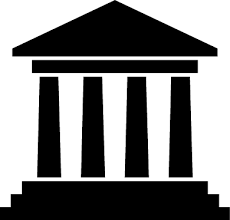 Mr. Ruleaux2017-2018Welcome to American Government!  In this class, we will look to gain a greater understanding of how our government works.  After this class, you should have the necessary knowledge in order to participate in your local, state, and federal government.Text:United States GovernmentWe the People: The Citizen & The ConstitutionMagruder’s American GovernmentMaterials: Pencil/PenNotebook/paperGrades:Grades will be taken on assignments and tests.  Assignments – small essays, group work, worksheets, projects, quizzes, study guides/hearingsTests – Chapter/Unit TestsPoint System: Grades will be determined by taking your total points divided by the total points possible.Tests will be substantially worth more points than assignments.Course Outline:Principles of American GovernmentPhilosophical and Historical Origins of American GovernmentThe ConstitutionCongressThe PresidencyThe Federal Court SystemPolitical Parties/ProcessesVoters and Voter BehaviorThe Electoral ProcessMock TrialRuleaux’s Rules:1. Be on Time2. Be Prepared3. Be Respectful4. All other school rules are in effectContact information:eruleaux@esu2.orgYutan Public Schools: 402-625-2243Available During 5th period: 12:03-12:51